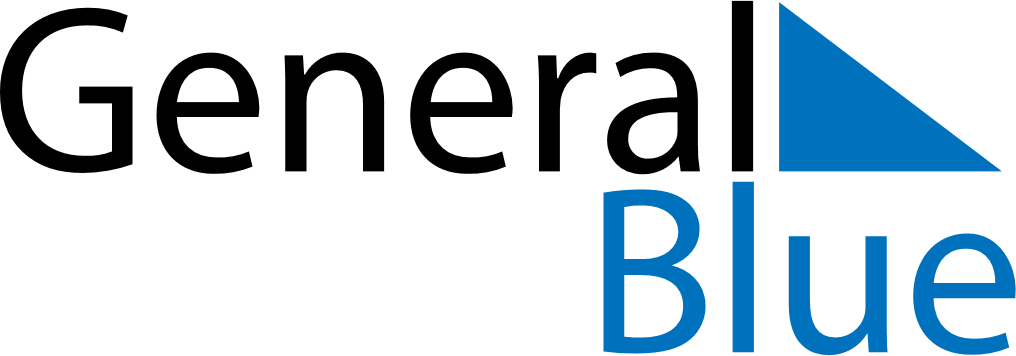 April 2001April 2001April 2001April 2001April 2001SundayMondayTuesdayWednesdayThursdayFridaySaturday123456789101112131415161718192021222324252627282930